Publicado en Cataluña el 23/09/2016 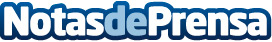 Nuevos centros de The New Kids ClubLa franquicia de inglés aumenta su red de centros con cuatro nuevas incorporacionesDatos de contacto:Conchi GarroteCoordinadora de Marketing Tormo Franquicias Consulting+34 911 591 Nota de prensa publicada en: https://www.notasdeprensa.es/nuevos-centros-de-the-new-kids-club_1 Categorias: Franquicias Idiomas Educación Cataluña Infantil Emprendedores Ocio para niños http://www.notasdeprensa.es